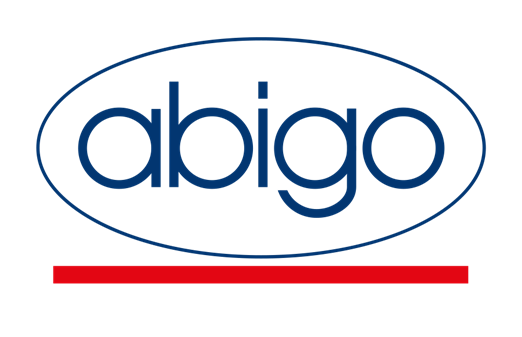 Press release 2016-06-28ABIGO Medical expands the Sorbact® range of infection preventive dressings with the Foam Gentle Border dressingThe new Sorbact® Foam Gentle Border dressing further extends the use of Sorbact® Technology with an all-in-one dressing with gentle silicone adhesive border, especially suitable for patients with sensitive or vulnerable skin. The Sorbact® range of microbial binding dressings help preventing infections as well as managing already infected and hard-to-heal wounds. Infected wounds mean longer healing times, leading to unnecessary suffering for the patient and increased costs for the community. Sorbact® Foam Gentle Border is an atraumatic all-in-one dressing that reduces bioburden in a wide range of wounds. It consists of a green Sorbact® wound contact layer, polyurethane foam, soft silicone adhesive borders and a vapor permeable polyurethane backing film. Sorbact® Foam Gentle Border is intended for use in management of clean, colonized, contaminated or infected wounds with moderate exudate levels, such as surgical wounds, traumatic wounds, pressure ulcers, diabetic ulcers and foot and leg ulcers.The skin-friendly soft silicone adhesive borders make Sorbact® Foam Gentle Border dressing especially suitable in patients with sensitive or vulnerable skin, i.e. elderly patients, patients who are sensitive to common plasters or surgical tape, patients with thin skin due to long-term use of systemic corticosteroids, and children who are experiencing pain when removing a patch.Sorbact® Foam Gentle Border is based on the Sorbact® Technology with a wound contact surface more attractive for microorganisms than the wound bed. The microorganisms bind irreversibly to Sorbact®, and are removed at dressing change. Sorbact® Foam Gentle Border can be used prophylactically to prevent infections in different types of wounds and is available in three different sizes.– Adding the Foam Gentle Border dressing to the Sorbact® product range is a response to customer and patient needs, says Mattias Andrup, Medical Affairs Director at ABIGO Medical. We are delighted to be able to offer this gentle all-in-one dressing combined with the Sorbact® Technology advantage.Sorbact® Foam Gentle Border was launched in conjunction with the 26th conference of European Wound Management Association, EWMA 2016, 11–13 May in Bremen, Germany.Contact: Björn Larsson, Marketing Communication Director, bjorn.larsson@abigo.se+46 31 36 14 887More about Sorbact® Common wound microorganisms bind to Sorbact®, such as Staphylococcus aureus, Streptococcus species, Escherichia coli, Pseudomonas aeruginosa and Candida albicans, and including MRSA¹ bacteria. No mechanisms of resistance to Sorbact® have been described. Sorbact® does not contain or release toxic agents and can be used with children and during pregnancy. Sorbact® is available in a comprehensive range of dressing types and sizes and, through our partners and distributors, used in in more than 65 countries. For more information on Sorbact® please visit http://www.abigo.com/products/wound-fungus/sorbact/ About ABIGO MedicalABIGO Medical is a Swedish entrepreneurial pharmaceutical company that owns, develops, manufactures and markets pharmaceuticals and medical devices. ABIGO Medical has a wide range of non-prescription and prescription drugs, as well as a range of medical products in advanced wound management and ear, nose and throat (ENT) treatment, as well as food for special medical purposes. The company was founded in 1989 by the current owners, brothers Jan G. Smith and Leif Smith, both still actively involved in the ABIGO management. ABIGO’s products are sold and used in over 65 countries, through its own sales organizations and partners. Consolidated turnover for 2015/2016 will be approximately SEK 275 million and continued growth is expected, which is reinvested in research and development. To meet the surge in demand, including Sorbact®, more than 40 million SEK is invested to multi-double capacity at the company’s production plant in Askersund.Sorbact® is a registered trademark of ABIGO Medical AB. More information is available at www.abigo.comReferences:1. Rönner AC, Curtin J, Karami N, and Rönner U. Adhesion of meticillin-resistant Staphylococcus aureus to DACC-coated dressings. J Wound Care 2014; 23(10):484, 486-488.